TENDER NOTICECollege of Agriculture (constitute College of University of Sargodha, Sargodha) intends to invite bids from well-established, reputed and GST Registered firms for the Provision of the (Lab Equipment) for the Department of Entomology in College of Agriculture, University of SargodhaTerms & Conditions:-Rates should be quoted including all taxes (if applicable).Warranty period and other details of after sale services may also be recorded in tender.Detailed Tender document are available immediately after publication of this notice from the Office of undersigned, at a costs mentioned above, on written request on proper letter head of the firm (Photocopy/computer print shall not be accepted). Last date for receipt of tenders is 30/01/2018 till 1200 hours and will be opened at 1300 hours on the same day.Purchase will be made under PPRA ruleNo.38 and as amended from time to timePayment will be made as per rules of University of Sargodha.(Dr. Abu Bakar M. Raza)PrincipalCOLLEGE OF AGRICULTURELAHORE-KHUSHAB BYPASS ROAD(NEAR LUDEWALA JHAAL)SARGODHAMobile : 0321-6538783Mobile : 0306-6030035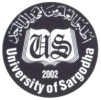 